ThomsonJoseph John Thomson1856-1940AnglaisCharge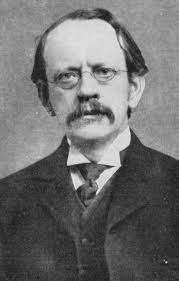 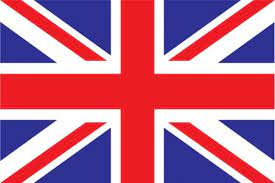 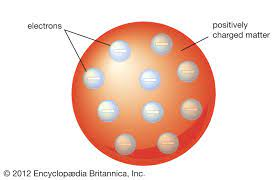 